Utarbeidet av: OUS HF, HSØ RHFPlan ID: 1006	Versjon: 1.0Revideres innen dato: 15.05.2023ReferanserSkog M. Fallprevention Stockholm: Vårdhandboken [oppdatert 29.05.2019; lest 02.03.2020].NICE. Falls in older people: assessing risk and prevention (CG161): NICE [oppdatert 12. juni 2013 (under oppdatering); lest 14.04.2020].Kiel DP. Falls in older persons: Risk factors and patients evaluation. UpToDate [database]. Waltham, MA: UpToDate, Inc [oppdatert 20.06.2019; lest 02.03.2020].Berry B, Kiel DP. Falls: Prevention in nursing care facilities and the hospital setting. UpToDate [Datebase]. UpToDate, Inc [oppdatert 09.09.2018; lest 02.03.2020].BMJ. Assessment of falls in the elderly. BMJ Best Practice [database]. London: BMJ Publishing group [oppdatert 10.01.2019; lest 02.03.2020].NICE. Falls in older people. Quality standard (QS86): NICE [oppdatert Januar 2017; lest 02.03.2020].MetoderapportForebygging av fall 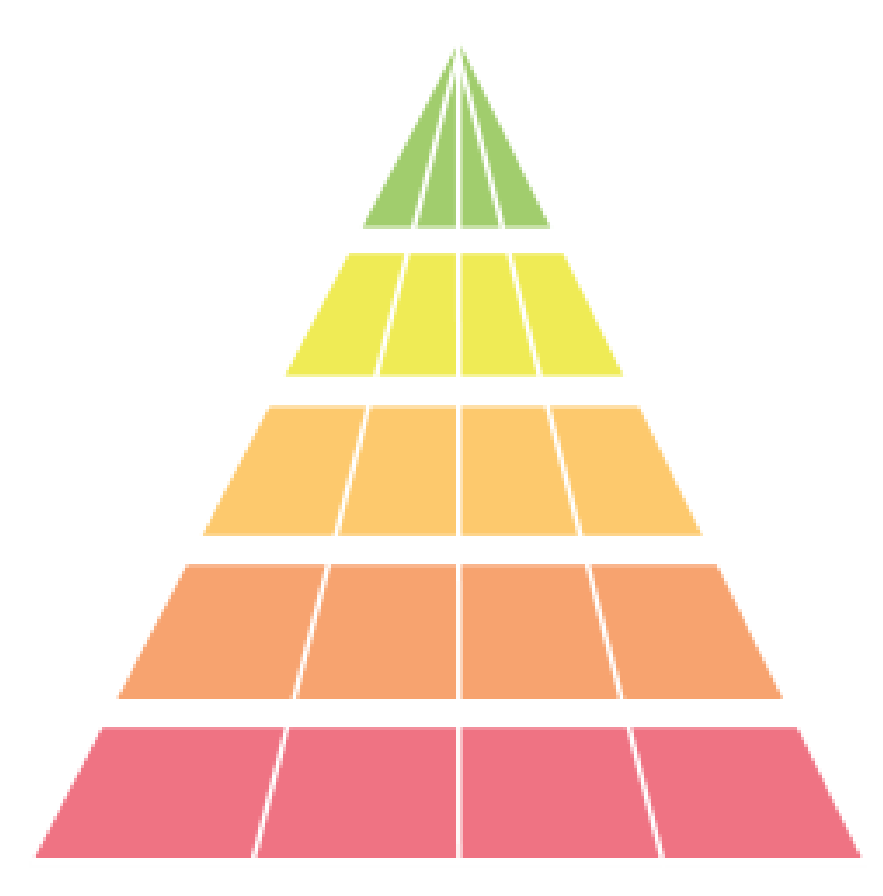 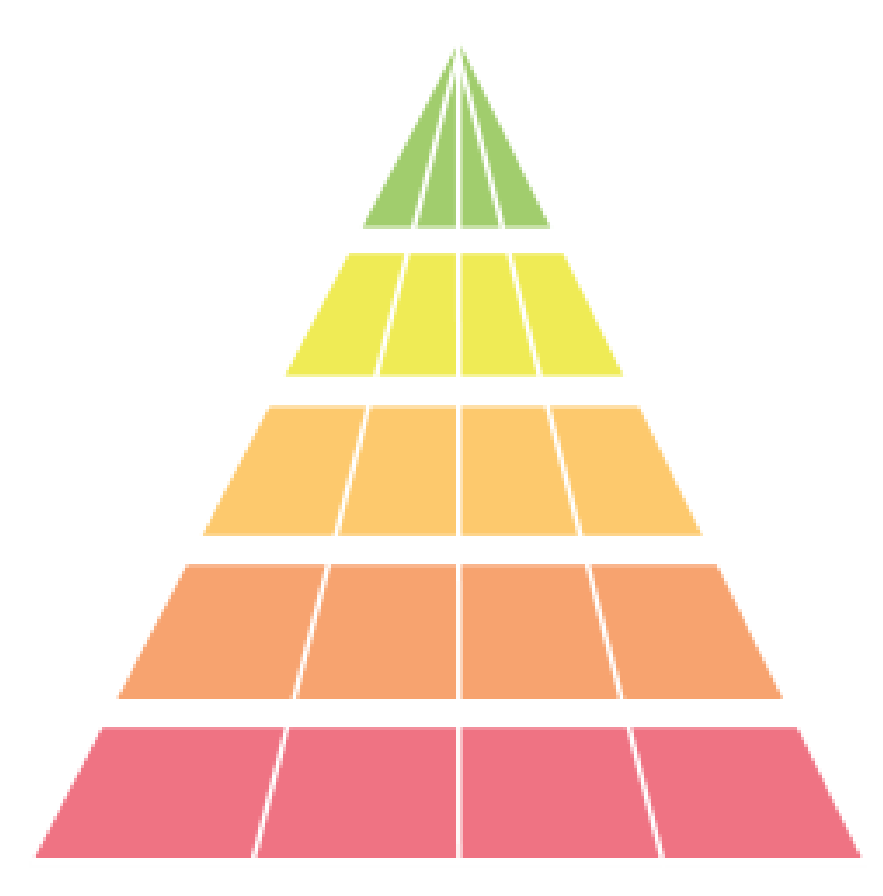 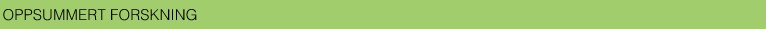 Helsedirektoratet Forebygging av fall (anbefaling fra retningslinje om hjerneslag) (2017) Nasjonalt nettverk for fagprosedyrer Fallforebygging hos voksne pasienter på sykehus (2017) Vårdhandboken Fallprevention (2016) Kliniske retningslinjer, Danmark Forebygging av fald (Sundhedsstyrelsen) (2018) NHS NICE Pathways Preventing falls in older people overview (2017) NHS NICE Guidelines Falls in older people (2017) Falls in older people: assessing risk and prevention (2013) UpToDate Falls: Prevention in community-dwelling older people (2018) Falls in older persons: Risk factors and evaluation (2018) Falls: Prevention in nursing care facilities and the hospital setting (2018) Prevention of falls in children (2017) BMJ Best Practice Assessment of falls in the elderly (2018) NEL, Norsk elektronisk legehåndbok (krever abonnement) Fall og falltendens hos eldre (2016) Clinical Key (kreve abonnement) First Consult: Ingen funn Procedures Consult: Ingen funn    [Tilbake til toppen] 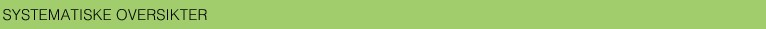 Cochrane Reviews Multifactoral and multiple component interventions for preventing falls in older people living in the community (2018) Interventions for preventing falls in people after stroke (2013) Interventions for preventing falls in older people in care facilities and hospitals (2012) Interventions for preventing falls in older people living in the community (2012) Population-based interventions for the prevention of fall-related injuries in older people (2005) DARE Ingen funn     [Tilbake til toppen] 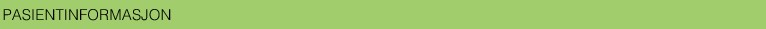 UpToDate Patient education: Preventing falls (The basics) (2018) BMJ Best Practice Ingen funn NEL, Norsk elektronisk legehåndbok (krever abonnement) Forebygging av fall (2018) Clinical Key (krever abonnement) Fall prevention in the home (2018) Fall prevention in hospitals, pediatric (2018) Fall prevention in hospitals, adult (2018) Fall prevention in the home (Easy to read) (2018)    [Tilbake til toppen] 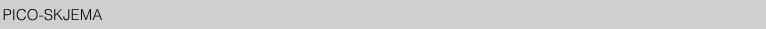 Hadde ikke tilgang.    [Tilbake til toppen] 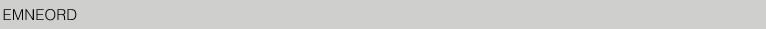    [Tilbake til toppen] 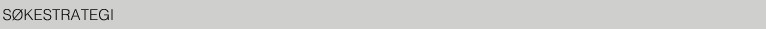 Oppsummert forskning Helsedirektoratet: forebygging fall Nasjonalt nettverk for fagprosedyrer: forebygging fall Vårdhandboken: lista skumlest NHS NICE Pathways: fall prevention Kliniske retningslinjer, Danmark: forebygg fald NHS NICE Guidelines: fall prevention UpToDate: fall prevention NEL, Norsk elektronisk legehåndbok: forebygging fall BMJ Best Practice: fall prevention ClinicalKey: fall prevention Systematiske oversikter Cochrane Reviews: søkt på tittel: preventing falls og fall prevention DARE: søkt på tittel: preventing falls og fall prevention Pasientinformasjon  UpToDate: fall prevention BMJ Best Practice: fall prevention NEL, Norsk elektronisk legehåndbok: forebygging fall ClinicalKey: fall prevention    [Tilbake til toppen] 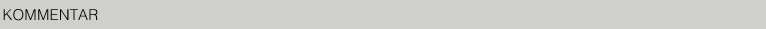  I dette litteratursøket er det kun søkt i kilder som har gjennomgått en kvalitetskontroll, og som vi har merket grønn. Finner ikke arbeidsgruppa svar på alle spørsmål kan det bestilles et utvidet litteratursøk hvor det søkes i enkeltstudier. Vær oppmerksom på at artiklene da må kvalitetssikres med sjekklister fra Nasjonalt kunnskapssenter for helsetjenesten.  TIPS! På nettsiden Sunn skepsis forklares det hvordan kvalitetsvurdering av pasientinformasjon skal gjøres. OBS! NEL (Norsk elektronisk legehåndbok) og Clinical Key krever abonnement.PICO-skjema til utarbeidelse av veiledende behandlingsplaner (VBP) i OUSRevisjon (tidligere Regional VBP)VIPS Funksjonsområder (FO)VIPS Funksjonsområder (FO)VIPS Funksjonsområder (FO)VIPS Funksjonsområder (FO)VIPS Funksjonsområder (FO)VIPS Funksjonsområder (FO)1.Kommunikasjon6.Hud/Vev11.Psykososialt2.Kunnskap/Utvikling7.Aktivitet/ADL12.Åndelig/Kulturelt3.Respirasjon/Sirkulasjon8.Søvn/Hvile13.Sikkerhet4.Ernæring/Matinntak9.Smerte/Sanseinntrykk14.Sammensatt status5.Eliminasjon10.Seksualitet/ReproduksjonFODiagnoserICNPResultatmålICNPIntervensjonerICNP2Behov for kunnskap10000837Kunnskap om forebygging av fall10040276Vurdere kunnskap om forebygging av fall (1,2)10039780Undervise om forebygging av fall (1,2)10040253Undervise pårørende om forebygging av fall (1,2)10040269Vurdere frykt (2,3)100242677, 13Risiko for fall10015122Ingen fall10034704Vurdere risiko for fall (1-6)10023520Ingen fallrelatert skade10038545Vurdere risiko for fall ved innleggelse (1-6)10037435Lavere fallfrekvens10051224VAR: Kartlegging av fallrisiko i institusjonForebygge fall (1-6)10040211VAR: Generelle fallforebyggende tiltak i institusjonVAR: Spesielle fallforebyggende tiltak i institusjonVurdere kognisjon (2-6)10025883Sørge for hjelpemiddel (1,3)10039158Fremme bruk av hjelpemiddel til mobilisering (1,3)10052105Overvåke vitale tegn10032113Kontinuerlig nøye observasjon10005093Måle blodtrykk (5)10031996VAR: Måling av ortostatisk blodtrykkVurdere svimmelhet (5)10045917Vurdere balanse (2,4)10037457Vurdere miljø (5)10026064Opprettholde fallalarm (5)10041525Samarbeide med tverrfaglig team (1,3-6)10039416Screene for rusmiddelmisbruk (3,5)10017592Screene for alkoholmisbruk (3,5)10045476Koordinere plan for helsehjelp (1,3-6)10031027Utskrivningsplanlegging (1,3-6)10006016VAR: Kartlegging av fallrisiko i hjemmetVAR: Generelle fallforebyggende tiltak i hjemmet7Svekket evne til forflytning10001005Ingen fall10034704Vurdere mobilitetsevne10030527I stand til å mobilisere seg10028461Fremme trening (1,2,4-6)10040834Sørge for hjelpemiddel (1,3)10039158Fremme bruk av hjelpemiddel til mobilisering (1,3)10052105Assistere ved toalettbesøk (1,3)1002353113Fall10029405Ingen fallrelatert skade10038545Vurdere skade (5)10042943Bruk forflytningsteknikk10041135VAR: Forflytning opp fra gulv - med personløfterVAR: Forflytning opp fra gulv - manuell teknikkEvaluere et fall (5)10037540AVGRENSNING OG FORMÅLAVGRENSNING OG FORMÅL1Overordnede mål for VP: Forebygge fall hos inneliggende pasienter.Hvilke tiltak forebygger fall hos pasienter innlagt i sykehus?2Hvem gjelder VP for (populasjon, pasient): Voksne innleggende pasienter.3Navn, tittel og arbeidssted på medlemmer av arbeidsgruppen som har utarbeidet VP-en: Overføring til ICNP 2021Annika Brandal, HSØSidsel R. Børmark, HSØArbeidsgruppe revisjon 2020Ida Steen, Sykepleier og rådgiver, Medisinsk klinikk, OUSI og med at arbeidsgruppen kun består av én person sendes planen på høring til avdelingen som har utarbeidet nivå 1 retningslinjen, Fall – forebygging av fallulykker ID 121480 Deres tilbakemelding vil bli vektlagt. Regional arbeidsgruppe 2014/2015Anne Karima Selim Lindberg, rådgiver EDS, Sykepleieavd., Medisinsk Klinikk, SiVAnne Marit Hagen, rådgiver AKS/EDS, Sykehuset InnlandetVBP-en er basert på flere andre VBP fra ulike foretak i HSØ (SI, SIV, AHUS, SØ).INVOLVERING AV INTERESSENTERINVOLVERING AV INTERESSENTER4Synspunkter og preferanser fra målgruppen som VP-en gjelder for:   VBP er sendt på høring til brukerrepresentant i HSØ. Hun ment planen var god og hadde ingen konkrete forslag til endringer. Hun påpekte at det er viktig at bruk av sengehest må vurderes i hvert enkelt tilfelle.  METODISK NØYAKTIGHETMETODISK NØYAKTIGHET5Systematiske metoder ble benyttet for å søke etter kunnskapsgrunnlaget: Revisjon 2020Det ble gjort et systematisk litteratursøk i 2018 med tanke på å revidere VBP. Dette arbeidet ble utsatt, men søket er benyttet i utarbeidelse av den reviderte VBP. Søket ligger vedlagt.2014Det er ikke søkt systematisk etter litteratur direkte til denne VBP, men kunnskapsgrunnlaget som er brukt er hentet fra den kunnskapsbaserte VBP fra Sykehuset Innlandet. Referansene i den er hentet fra Pasientsikkerhetsprogrammet og fra nasjonalt nettverk for fagprosedyrer.6Kriterier for utvelgelse av kunnskapsgrunnlaget er: Oppsummerende forskning fra siste 5 år som omhandler voksne pasienter innlagt på sykehus eller institusjon ble satt som kriterier for utvelgelse. En av kildene er fra 2013 og er under oppdatering. Denne er likevel inkludert da endringene som vil komme ikke ser ut til å ha betydning i for denne VBP. Kun engelsk og skandinaviskspråklig litteratur er valgt inn. Litteratur som tar for seg forebygging av fall hos spesielle sykdommer og lidelser er ikke inkludert.Retningslinjen på nivå 1 i eHåndboka OUS; «Fall - forebygging av fallulykker», er også brukt som grunnlag for utvelgelse av tiltak i VBP. Denne retningslinjen har tidligere ligget på fagprosedyrer.no og lå også som en av linkene i litteratursøket. Den opprinnelige prosedyren er utgitt på Sykehuset i Telemark, men ble hentet inn og lagt over i eHåndboka OUS i 2017.7Det fremgår tydelig hvordan anbefalingene henger sammen med kunnskapsgrunnlaget: 2021Ved overføring til ICNP er det tilført koden Fall, med bakgrunn i at litteraturen snakker om at det er viktig å ta læring av fall hos pasienten.Det er brukt Vancouver referansestil. Intervensjoner som er støttet av innhentet forskning, er synliggjort i VP med tallreferanse bak. Det aktuelle kunnskapsgrunnlaget finnes i referanselisten.8Styrker og svakheter ved kunnskapsgrunnlaget:Styrker: Kunnskapsgrunnlaget består av nasjonale retningslinjer og oppsummert forskningSvakheter: Flere av tiltakene har svak evidens. Kildene refererer til at det er få studier som kan si noe om effekten enkelttiltak da det ofte er gjort flere i studier for å forebygge fall.. Det er ikke inkludert kvalitativ forskning, dette framkom ikke i det systematiske søket.  9VP er blitt vurdert internt/eksternt av relevante fagressurser (tittel, navn, arbeidssted):  2020Marc AhmedOverlege og seksjonslegeAkuttgeriatrisk sengepostMedisinsk klinikk, OUSKarina Skog SeksjonsoverlegeFallpoliklinikkenGeriatrisk avdeling, OUSTone DaughtonFagutviklingssykepleierAkutt geriatrisk sengepostMedisinsk klinikk, OUSAnne-Grethe JohnsenFagutviklingssykepleierMedisinsk rehabiliteringMedisinsk klinikk, OUSEli-Ann KjelbergvikFagutviklingssykepleierSeksjon for hjerneslagNevroklinikken, OUSKarianne GrønslethFagutviklingssykepleierOrtopedisk avdeling, OUSElsa GrødalFag- og kvalitetsrådgiverAlderspsykiatrisk seksjonKlinikk psykisk helse og avhengighetSynne Hesjedal NorengSpesialfysioterapeutAvdeling for klinisk service Medisinsk klinikk, OUSAnett SkjelletDriftsykepleierIndremedisinsk sengepostMedisinsk klinikkLiv Anne WiikKlinisk spesialist i sykepleieIndremedisinsk sengepostMedisinsk klinikkSasa KatadzicIntensivsykepleier og rådgiver Medisinsk klinikk, OUSANSVARANSVAR10Tidsplan og ansvarlige personer for oppdatering av VP-en er: Dokumentansvarlig har ansvar for å revidere planen senest tre år etter godkjenningsdato. Dersom det tilkommer nyere forskning eller behov for store endringer før denne datoen vil planen bli revidert.Dato utført: 20/08/2018 Revidert: X Ansvarlig bibliotekar: Hanne Elise Rustlie Revidert av: X  Medline (MeSH)  Embase  Tekstord P  Accidental Falls  Falling  Prevention Fall prevention I C ONavn VBP Fall - forebyggeSkjemanummerKontaktperson (er)Ida SteenEpostIDSTEE@ous-hf.noProblemstilling formuleres som et presist spørsmål Hvilke tiltak forebygger fall hos pasienter innlagt i sykehus?Patient/problemHvilke pasienter/tilstand/sykdom dreier det seg om?Voksne pasienter, 18 – 100 år innlagt på sykehusInterventionHvilken intervensjon/eksposisjon dreier det seg om?Sykepleietiltak for å forebygge fall.ComparisonHva sammenlignes intervensjonen med?OutcomeHvilke resultat/effekter er av interesse?Ingen fall Unngå fallUnngå skadeHva slags type spørsmål er dette?Er det aktuelt med søk i Lovdata etter 
relevante lover og forskrifter?Diagnose	Etiologi	ErfaringerDiagnose	Effekt av tiltakJaNeiHvilke søkeord er aktuelle for å dekke problemstillingen?Bruk om mulig engelske ord, og pass på å få med alle synonymer. Del opp søkeordene etter hva som gjelder/beskriver pasienten, intervensjonen/eksposisjonen, sammenligningen og utfallet.Hvilke søkeord er aktuelle for å dekke problemstillingen?Bruk om mulig engelske ord, og pass på å få med alle synonymer. Del opp søkeordene etter hva som gjelder/beskriver pasienten, intervensjonen/eksposisjonen, sammenligningen og utfallet.P Person/pasient/problemAdultsOlderElderlyIIntervensjon/eksposisjonFallsAccidental FallsSlip or tripStumble or tumbleAccident PreventionHospitalsHospitalizationInstitutionalizationSubacute CareHospital DepartmentsRehabilitation CentersCEvt. sammenligningOResultat/utfallFallsFalls preventionAccidental FallsSlip or tripStumble or tumbleAccident PreventionNo falls